СХЕМАГорьковского пятимандатного избирательного округа № 4 для проведения дополнительных выборов депутатов
Собрания депутатов Медведевского городского поселения четвертого созываГРАФИЧЕСКОЕ ИЗОБРАЖЕНИЕпоселок МедведевоМасштаб 1 : 1500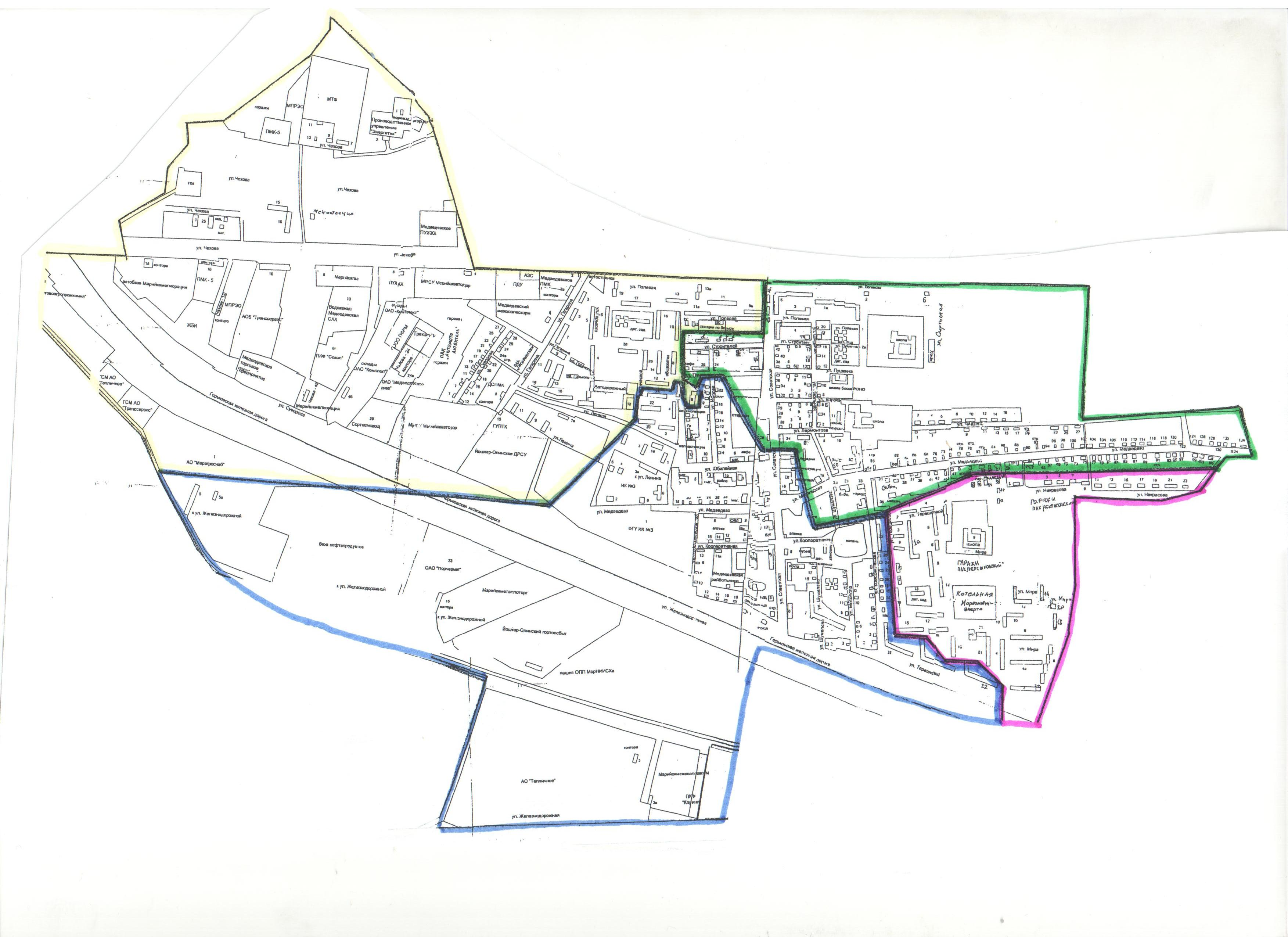 Номер избира-тельного округаНаименованиеизбирательного округаКоличество депутатских мандатов, подлежащих распределению в избирательном округеГраницыизбирательного округаЧисло избирателей, зарегистрированных в избирательном округе123454Горьковский5пос.Медведево:проезд Пригородныйул.Гагаринаул.Горькогоул.Коммунистическая, д. № 8, 9, 10, 12, 14, 16, 26, 28ул.Ленина, д. № 7, 7а, 9, 11, 16, 18ул.Полевая, д. № 9а, 11, 11а, 13, 13а, 16, 18, 17, 19ул.Сувороваул.Чехова4205